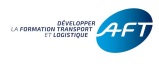 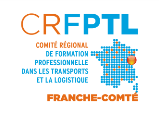 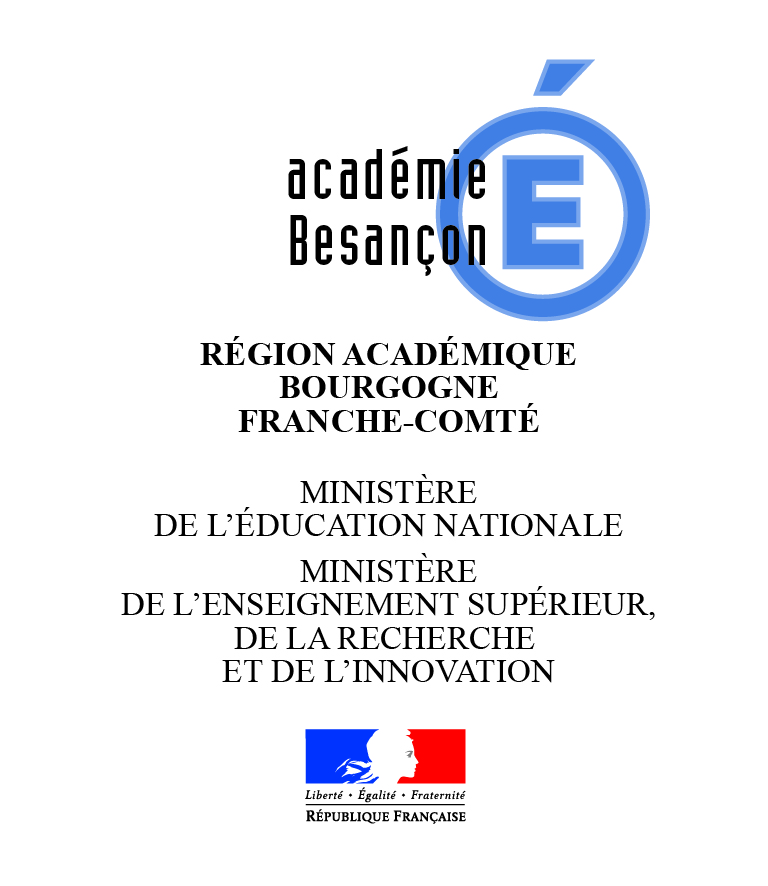 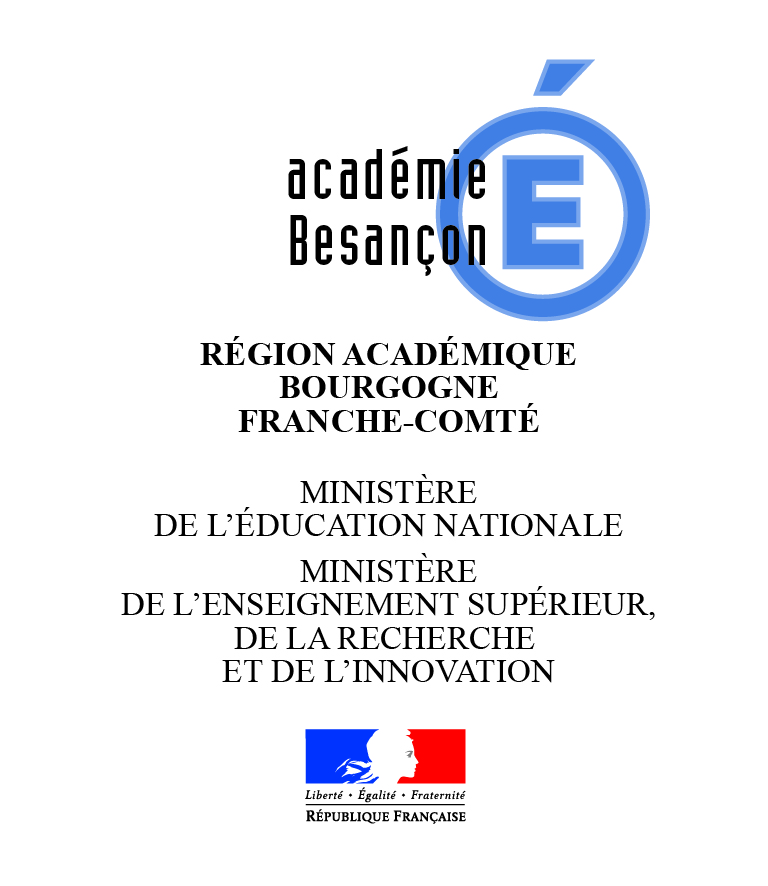 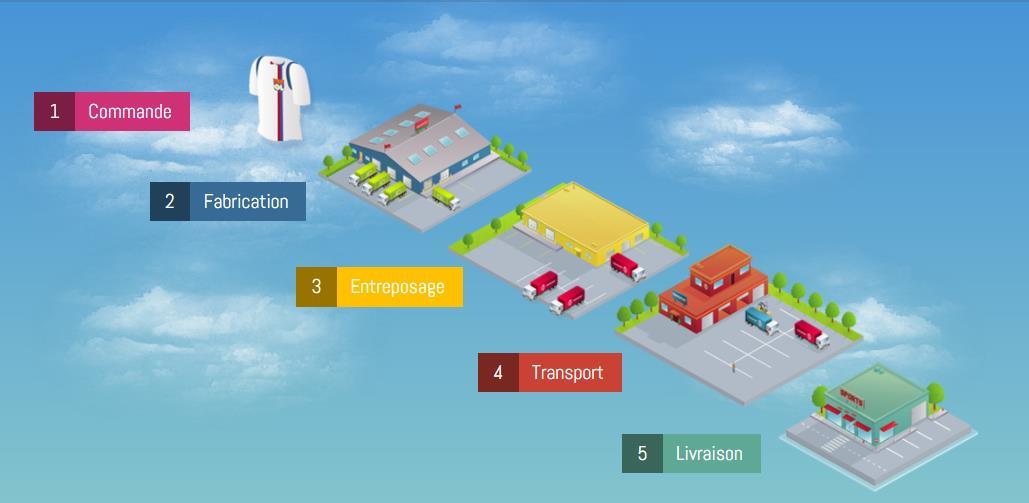 FORMULAIRE D’INSCRIPTIONcalendrier des epreuvesEpreuve qualificative : elle se déroule à partir du 8 janvier et jusqu’au 9 mars 2018 au sein des établissements participant et consiste, pour chaque élève, à visionner une animation vidéo illustrant la chaine transport-logistique, puis à répondre à un QCM. Les deux meilleurs de chaque établissement participeront aux demi-finales.Demi-finales : elles se déroulent en avril 2018 dans trois établissements (Besançon, Lons-le-Saunier et Belfort) et consistent en une mise en situation dans un métier de la logistique. Les quatre meilleurs participeront à la finale.Finale fin mai au sein de l’entreprise EASYDIS à Besançon. Il s’agit d’un ensemble d’épreuves sur table, liées aux différentes activités des métiers de la logistique. Les trois premiers seront récompensés.Récompenses : 	1er prix :		une enceinte bluetooth2ème prix :		un casque bluetooth3ème prix :		un bracelet connectémodalites D’INSCRIPTIONCandidatures à retourner avant le 9 février 2018 à  sophie.hihn@aft-dev.comA réception des candidatures, envoi du Règlement du jeu-concours et du Guide d’accompagnement de l’enseignant ainsi que du lien permettant d’accéder à l’épreuve qualificative en ligne et d’y participer jusqu’au 9 mars 2018.ETABLISSEMENT (nom et coordonnées complètes) :____________________________________________________________________________________________________________________________________________________CP :___________	VILLE :_____________________________________________________CLASSE A INSCRIRE (et nb d’élèves) :____________________________________________PERSONNE A CONTACTER (référent école-entreprise, égalité filles/garçons, prof. principal…) :Nom/prénom :_____________________________________________________________Fonction :_________________________________________________________________Tél. :_____________________________________________________________________Adresse mail :______________________________________________________________